   City of Belen 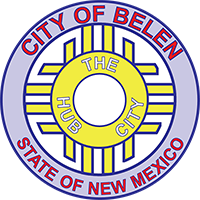          Special Event/Facility Use Permit Application This application must be completed and returned to the Parks & Recreation, with all supporting documentation 30 days prior to the event.Name of Organization: _________________                                           Phone: ________________Contact Person: _______________________                                          Phone: ________________Mailing Address: __________________________________________________________________City / State / Zip: __________________________________________________________________Event Name: ______________________________                  Event Date: ______________________Event Location: ____________________________                  Start / End Time: __________________Reason for the Event: _______________________________________________________________Park to be used: (Please check one)Eagle Park:       Pavilion ______      Grass Field ________     Other ___________Anna Becker Park: Pavilion ________ Gazebo _________ Other ___________Organization or group will be assessed the cost of repairs and or replacement of damaged property and/or equipment as determined by administrative personnel. Area used MUST BE LEFT CLEAN. GRILLS ARE NOT ALLOWED ON THE CEMENT.ABSOLUTELY NO VEHICLES ON GRASS AT ANY TIME!Facility to be used: please check one  Multi-Use Room: ____ Arts & Crafts Room: ____ Classroom: ___ Business Center: ___   Old City Hall Office: ____ Old City Hall Lobby: _____ Other: ____The community center will provide tables, chairs and trash receptacles. Renter MUST provide their own trash liners. Rental party will be assessed rental fees and a cleaning deposit. Rental fees and cleaning deposits are required to be in the form of a check or money order however; cash is required for rental fees paid ONE week prior to scheduled event. Failure to do so will result in cancellation of event. Absolutely no alcoholic beverages allowed. No smoking allowed in the facility. Smoking is allowed outside of building, cigarette butts must be properly disposed of. Any violation of the stated ordinances is caused for termination of the deposit or discontinuance of the event. Cleaning deposits will be returned ONLY if the building and parking lots are left clean and tables and chairs are undamaged. Deposits will be returned the next business day. Multi- Use Room:  $250 Deposit $75.00 per hour Arts & Crafts/Classroom: $75 Deposit $50 per hour Business Center: $300 Deposit $150 per hour Old City Hall Office: First Day: $20 per hour or $80 a day, thereafter $10 per hour or $40 a dayOld City Hall Lobby: First Day: $40 per hour or $200 per day, thereafter $20 per hour or $100 a dayNon Refundable Sanitation fee: $50 or $25 depending on building in use.                           CITY OF BELEN – SPECIAL EVENT/CITY SERVICES REQUEST FORM  Before requesting services, please ensure that the event meets the following requirements:Special Event Outside Regular City Sponsored Events. Event is open to the public and requires City Services. Form is received on (1) month prior to date of event. Type of Organization:___________________________________Private Sector/ Public Sector or Gov’t Entity                                                                                                        Date: ____________________________________________________________                                                              ________________________________________                            Organization Name                                                                                                                   Primary Contact _________________________________________                                                              __________________________________________                               Event Name                                                                                                                           Telephone Number __________________________________________________________                           _______________________________________Date of Event                           Time of Event                Expected Attendance                                                      Mailing Address ________________________________________________________                               _________________________________________                                            Location of Event                                                                                                          Email Address City Services for Request Please indicate the necessary services and include approximate hours of total service. A request for service does not guarantee availability or approval of services. In-kind Service or Marketing will be discounted in Final Price.Belen Police Department:                                                                _____________________ Chief       Date: _______________Belen Fire Department:                                                                   _____________________Chief        Date: _______________Belen Fire Marshal:                                                                           _____________________ FMO       Date: _______________Belen Street Department:                                                               ______________________ Director   Date: _______________Planning & Zoning / GIS:                                                                  ______________________Director    Date: _______________Parks / Rec:                                                                                        ______________________ Director    Date: _______________Risk & Safety/ Emergency Management:                                    ______________________ Director     Date: _______________All applicants must submit a Certificate of Liability Insurance, naming City of Belen as additional insured for a minimum of $1,000,000.00.If using a NMDOT right of way, a permit must be obtained through the New Mexico Department of Transportation and a copy must be submitted with this application.We are not responsible to coordinate/contact private businesses for events.Acknowledgement of Policy and confirmation of Application: By signing this application, the Primary Event Organizers acknowledges that they have received a Copy of the City Event Policy and agree, to abide by all parts of this policy, at all times. The Primary Event Organizer affirms that all information provided within this application is true and correct to the best of their knowledgeSignature of Applicant: __________________________                                  Date: ____________________________Tourism Coordinator: ______________________________                           Date: _______________________________________________________________________________________________Office use onlyFee: $______       Check #: _________    Cash: _______    Receipt #: __________________ Employee:______________________Deposit: $_________ Check #: __________ Date Returned: _______________________ Returned to: ______________________Turn off Irrigation________                  Other ________________________________________Electricity ($50.00 Fee) ________       Available Services/Times Needed for Service Base Cost Quantity TotalFinal Cost Police Services                         ____ HRS$46.00/HRFire/Emergency Medical Services __ HR(S$40.00/HRFire/ladder Truck with operators __ HR(S)$50.00/HRChairs $2.00 EATables $10.00 EAStage & Set up$400.00EABleachers$100.00EAStreet and Set Up Services __ HR(S$20.00/HRElectrical Hookups$50.00Water Usage up to 3,000 Gallons$23.11Park Rental (Please provide verification of rental availability)$275.00Facility Rental (Please provide verification of rental availability$500.00Parking Lot Rental (Refundable $300 Deposit)$130.00Road Closure (If state road, Traffic Control Permit required.*)NMDOTBarricades$8.00Traffic Cones$5.00Mosquito Spray$50.00Restrooms $50.00Boom Truck with Operator      ____ HRS$50.00/HRLate FeeBetween 0-10 days-$150 Late FeeBetween 11-20 Days-$100Late FeeBetween 21-30 Days- $50Other _______________________In-Kind/ Marketing ServiceTotal Due Before Event=            